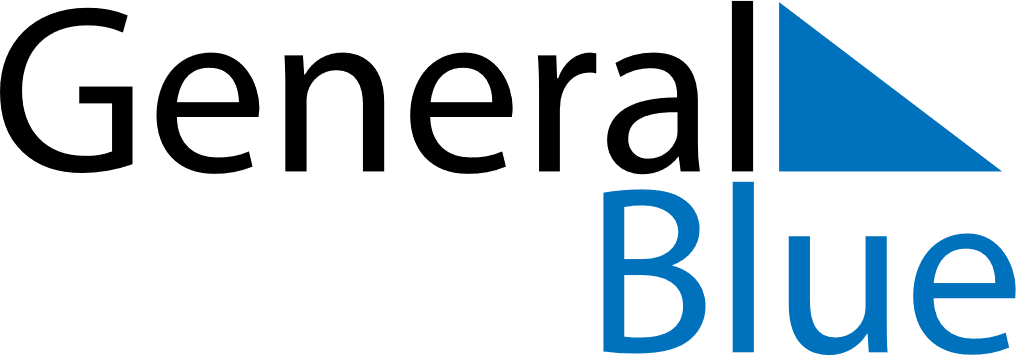 Q2 of 2019SloveniaQ2 of 2019SloveniaQ2 of 2019SloveniaQ2 of 2019SloveniaQ2 of 2019SloveniaQ2 of 2019SloveniaQ2 of 2019SloveniaApril 2019April 2019April 2019April 2019April 2019April 2019April 2019April 2019April 2019SundayMondayMondayTuesdayWednesdayThursdayFridaySaturday11234567889101112131415151617181920212222232425262728292930May 2019May 2019May 2019May 2019May 2019May 2019May 2019May 2019May 2019SundayMondayMondayTuesdayWednesdayThursdayFridaySaturday123456678910111213131415161718192020212223242526272728293031June 2019June 2019June 2019June 2019June 2019June 2019June 2019June 2019June 2019SundayMondayMondayTuesdayWednesdayThursdayFridaySaturday1233456789101011121314151617171819202122232424252627282930Apr 21: Easter SundayApr 22: Easter MondayApr 23: St. George’s DayApr 27: Day of Uprising Against OccupationMay 1: May Day HolidayMay 2: May Day HolidayJun 8: Primož Trubar DayJun 9: PentecostJun 25: Statehood Day